S.C. GOKA LOCH PETRESTI S.R.L.447240 Petresti, nr.1, judetul Satu MareTel/fax 4040)261-820063, email:primariapetresti@gmail.com Nr.	din 27. februarie 2013Anuntprivind concursul pentru ocuparea postului muncitor de intretinereS.C. Goka Loch Petresti S.R.L., localitatea Petresti, nr.1 judetul Satu Mare, organizeaza concurs pentru ocuparea postului de muncitor de intretinere :Conditiile generale necesare pentru ocuparea postuluicetatenia romana, sau a stateor Uniunii Europene/Spatiului Economic European;domiciliul in Romania;cunostiinte de limba romana si maghiara, scris si vorbit;stare de sanatate coraspunzatoare, atestata de medicul de familie;indeplinirea conditiilor de studii si a celor specifice ale postului;nu a fost condamnata definitiv pentru savarsirea unei infractiuni contra umanitatii, contra statului on contra autoritatii, de serviciu sau in legatura cu serviciul, care impiedica infaptuirea justitiei, de fals on a unor fapte de coruptie sau a unei infractiuni savarsite cu intentie, care ar face-o incompatibila cu exercitarea functiei, cu exceptia situatiei in care a intervenit reabilitarea.Conditiile specifice necesare pentru ocuparea postului:8 clase terminateaptitudini necesare pentru munca : simtul raspunderii, seriozitate, punctualitate,Candidatii vor depune un dosar continand urmatoarele documente:cerere de inscriere la concurs;copia actului de identitate;copia carnetului de munca on adeverinta de vechime ;cazierul judiciar / declaratie +cazier judiciar eel mai tarziu la data primului examenadeverinta medicala care sa ateste starea de sanatate eliberata de medicul de familie;curriculum vitae;Dosarul poate fi depus pana la data de 15. martie 2013 orele 13.00 la dl. Fleisz Stefan, secretarul Comunei Petresti, la sediul Primariei Comunei Petresti, 447240 Petresti nr.1, judetul Satu Mare, telefon 0261/820063, mobil 0762/257787, e-mail: primariapetresti@gmail.com.Tematica, bibliografia aprobata de administrator si alte date necesare desfasurarii concursului pot fi obtinute la persoana de contact mentionata mai sus. Probele de concurs vor fi- interviu	Concursul se va desfasura la sediu in data de  02 Aprilie 2013  orele 14.00.ADMINISTRATOR 
Vonhaz Claudia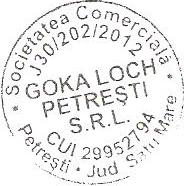 